ПРЕДСТАВЛЕНИЕВ соответствии с Планом работы Контрольно-счетной палаты Раменского городского округа на 2023 год и на основании распоряжения Председателя Контрольно-счетной палаты Раменского городского округа от 04.05.2023 года №18 проведено контрольное мероприятие по проверке финансово-хозяйственной деятельности в Муниципальном казенном учреждении «РамГидроСервис».В результате контрольного мероприятия выявлено следующие:Нарушение   статей  57, 72, 91,  195.1, 329 Трудового кодекса РФ. Нарушение   статей 34, 219, 306.4 Бюджетного кодекса РФ.Нарушение статей 131, 298, Гражданского кодекса РФ.Нарушение статей 8,9,10,13 Федерального закона от 06.12.2011года №402-ФЗ «О бухгалтерском учете».Нарушение Приказа Минфина РФ от 01.12.2010 года №157н «Инструкция по применению Единого плана счетов бухгалтерского учета для органов государственной власти (государственных органов), органов местного самоуправления, органов управления государственными внебюджетными фондами, государственных академий наук, государственных (муниципальных) учреждений».Нарушение Инструкции по применению Плана счетов бюджетного учета, утвержденная Приказом Министерства Финансов Российской Федерации от 06.12.2010 года №162н.Нарушение Приказа Минфина РФ от 28 декабря 2010 года № 191н «Об утверждении Инструкции о порядке составления, представления годовой, квартальной и месячной отчетности об исполнении бюджетов бюджетной системы РФ».Нарушение Порядка составления, утверждения и ведения бюджетных смет муниципальных казенных учреждений Раменского городского округа, утвержденного Постановлением Администрации Раменского городского округа от 06.07.2021 года №7054.Нарушение Приказа Минфина России от 29 ноября 2017 года № 209н
«Об утверждении Порядка применения классификации операций сектора государственного управления».Нарушение пункта  16 Федерального стандарта «Концептуальные основы» утвержденного Приказом Минфина России от 31.12.2016 года №256н.Нарушение пункта 9 Федерального стандарта «Учетная политика, оценочные значения и ошибки» утвержденного Приказом Минфина России от 30.12.2017 года №274н.Нарушение статьи 32 Федерального закона от 12.01.1996 года №7-ФЗ «О некоммерческих организациях».Нарушение Приказа Минтранса РФ от 11 сентября 2020 года № 368 «Об утверждении обязательных реквизитов и порядка заполнения путевых листов».Нарушение Приказа Министерства здравоохранения РФ от 15.12.2014 года № 835н «Об утверждении Порядка проведения предсменных, предрейсовых и послесменных, послерейсовых медицинских осмотров».Установлены неэффективные расходы по оплате пени в сумме 466 474,21 рублей.С учетом изложенного и на основании статьи 16 Федерального закона №6-ФЗ «Об общих принципах организации и деятельности контрольно-счетных органов субъектов Российской Федерации и муниципальных образований» и Положения о Контрольно-счетной палаты Раменского городского округа предлагается:Привести в соответствие с законодательством РФ Учетную политику для целей бюджетного учета.Усилить контроль:за соблюдением сроков размещения установленной законодательством информации на официальном сайте в сети Интернет www.bus.gov.ru;за составлением, ведением и исполнением бюджетных смет в Учреждении; за составлением бюджетной отчетности; за соблюдением сметных назначений в целом и в разрезе отдельных статей и экономических элементов расходов;за правильностью ведения бухгалтерского (бюджетного учета и составлением бухгалтерских проводок.Принять меры по возмещению денежных средств в сумме 3 705,24 рублей, образовавшейся вследствие нецелевого использования средств, в части соблюдения сметных назначений в разрезе отдельных статей и экономических элементов расходов. Привести в соответствие с законодательством РФ:учет с поставщиками и подрядчиками, в части формирования и отражения в учете расходов будущих периодов;учет по санкционированию расходов, в части сроков постановки на учет бюджетных и денежных обязательств и в части принятия бюджетных обязательств, в пределах доведенных лимитов.Привести в соответствие с законодательством РФ трудовые договора сотрудников Учреждения.Принять меры по возмещению денежных средств, в сумме 206 968,98 рублей, образовавшейся вследствие неправильного исчисления и переплаты зарплаты сотрудникам Учреждения.Начислить и выплатить сотрудникам Учреждения недоплаченное денежное содержание в сумме 323 320,92 рублей.Усилить контроль при ведении кадрового учета в Учреждении.Привести в соответствие с законодательством РФ табели учета рабочего времени.Привести в соответствие Должностные инструкции сотрудников согласно профессиональному квалификационному уровню.В связи с несоответствием занимаемой должности, полученному образованию и стажу работы, сотрудников Учреждения перевести на должности в соответствии с образованием и стажем работы.Производить расчет и выплату заработной платы сотрудникам Учреждения в соответствии с нормами трудового законодательства.Провести работу по организации учета основных средств в Учреждении в соответствии с действующим законодательством РФ.Провести работу по устранению выявленных в ходе инвентаризации излишек основных средств;Усилить контроль по учету ГСМ и оформлении путевых листов в Учреждении, а также проведением предрейсовых медицинских осмотров водителей.Принять меры по возмещению денежных средств в сумме 83 199,02 рублей, образовавшейся в следствие:необоснованного списания горюче-смазочных материалов на сумму 45 099,02 рублей;необоснованного расхода бюджетных средств, при проведении предрейсовых медицинских осмотров в сумме 38 100,00 рублей.Провести работу по оценке необходимости использования автомобиля для деятельности Учреждения и обоснованности расходов на его содержание.Привести в соответствие с законодательством РФ использование муниципальной собственности, в части отражения на бухгалтерском учете объектов недвижимого имущества.Провести работу по регистрации права на переданное имущество.Провести работу по оценке рационального и эффективного использования арендуемых помещений.Осуществлять закупки строго в соответствии с планом-графиком.Усилить контроль:за составлением, утверждением, ведением и размещением в единой информационной системе планов-графиков;за соответствием предусмотренного объема финансирования показателям плана-графика;за соответствием содержания документации о закупках нормам законодательства;за наличием в муниципальных контрактах обязательных условий, предусмотренных Федеральным законом №44-ФЗ;за соблюдением норм законодательства в части, ведение реестра контрактов и размещения информации в единой информационной системе в сфере закупок;в части проведения экспертизы и оформления экспертных заключений при исполнении контрактов;в части исполнения муниципальных контрактов при соблюдении сроков выполнения работ;за соблюдением норм законодательства, в части применения мер ответственности по контрактам.Принять меры по возмещению денежных средств, в сумме 179 020,44 рублей образовавшейся в следствии:неправомерного расходования бюджетных средств,  в сумме 17 885,82 рублей;оплаты не оказанных услуг в сумме 42 630,00  рублей;приемки и оплаты товаров не соответствующих условиям муниципальных контрактов в сумме 64 000,00 рублей;необоснованных расходов в сумме 3 850,00 рублей;неправомерного расходования бюджетных средств, при оплате завышенного объема работ в сумме 50 654,62 рублей. Усилить финансовый контроль по целевому, эффективному и          результативному расходованием бюджетных средств.Усилить контроль за правильностью совершения фактов финансово-хозяйственной деятельности, организацией и ведением (бухгалтерского) бюджетного учета, составлением бюджетной отчетности, ведении учета санкционирования расходов, учета материальных запасов, основных средств, ведением учета заработной платы и кадрового делопроизводства в Учреждении, за осуществлением муниципальных закупок.Применить меры дисциплинарного взыскания на должностных лиц, осуществляющих полномочия в ведении бухгалтерского (бюджетного) учета, учета заработной платы и кадрового учета, учета по санкционированию расходов, учета материальных запасов, основных средств, ответственных за осуществление муниципальных закупок в Учреждении.В соответствии с частью 3 статьи 16 Федерального закона от 07.02.2011 года №6-ФЗ «Об общих принципах организации и деятельности контрольно-счетных органов субъектов Российской Федерации и муниципальных образований» Директору МКУ «РамГидроСервис», необходимо уведомить Контрольно-счетную палату Раменского городского округа о принятых решениях и мерах по результатам выполнения настоящего представления в письменной форме, с приложением копий подтверждающих документов, в течение двух месяцев со дня получения представления.Неисполнение или ненадлежащее исполнение представления Контрольно-счетной палаты влечет за собой ответственность предусмотренную частями 20 и 20.1 статьи 19.5 КоАП РФ – наложение административного штрафа на должностных лиц в размере от двадцати до пятидесяти тысяч рублей или дисквалификация от одного до двух лет.Председатель Контрольно-счетной палаты                                                         Новицкий К.И.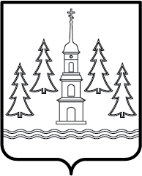 КОНТРОЛЬНО-СЧЕТНАЯ ПАЛАТАРАМЕНСКОГО  ГОРОДСКОГО ОКРУГАМОСКОВСКОЙ ОБЛАСТИ КОНТРОЛЬНО-СЧЕТНАЯ ПАЛАТАРАМЕНСКОГО  ГОРОДСКОГО ОКРУГАМОСКОВСКОЙ ОБЛАСТИ КОНТРОЛЬНО-СЧЕТНАЯ ПАЛАТАРАМЕНСКОГО  ГОРОДСКОГО ОКРУГАМОСКОВСКОЙ ОБЛАСТИ КОНТРОЛЬНО-СЧЕТНАЯ ПАЛАТАРАМЕНСКОГО  ГОРОДСКОГО ОКРУГАМОСКОВСКОЙ ОБЛАСТИ КОНТРОЛЬНО-СЧЕТНАЯ ПАЛАТАРАМЕНСКОГО  ГОРОДСКОГО ОКРУГАМОСКОВСКОЙ ОБЛАСТИ Адрес: Комсомольская пл., 2г. Раменское,  Московская область, 140100Адрес: Комсомольская пл., 2г. Раменское,  Московская область, 140100Телефон/факс: (8-496) 46 3-53-24                  E-mail: ram_ksp@mosreg.ruТелефон/факс: (8-496) 46 3-53-24                  E-mail: ram_ksp@mosreg.ru________________ №________________                                  на №  __________  от ________________________________ №________________                                  на №  __________  от ________________Директору Муниципального казенного учреждения «РамГидроСервис»                                            В.М. БурыкинуДиректору Муниципального казенного учреждения «РамГидроСервис»                                            В.М. Бурыкину